RESUMEN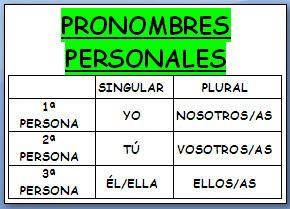 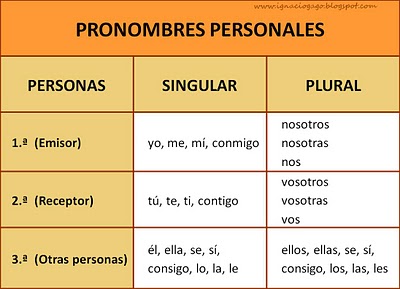 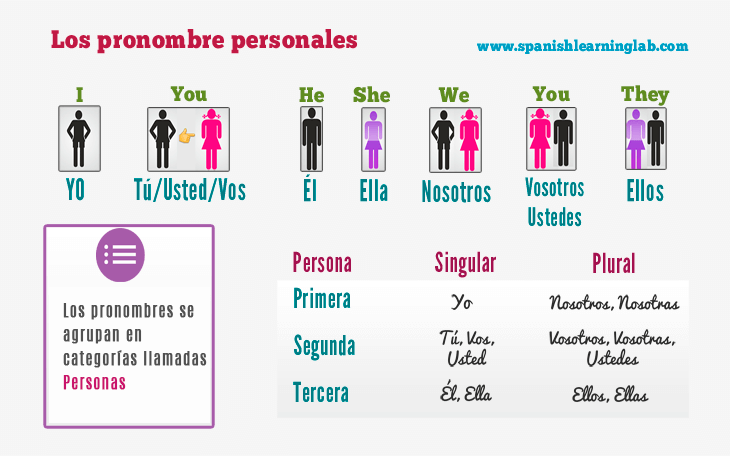 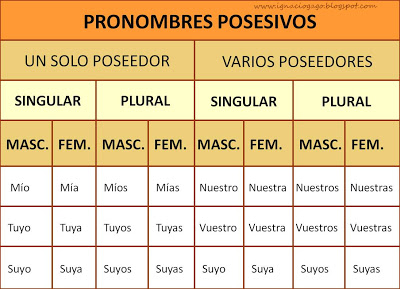 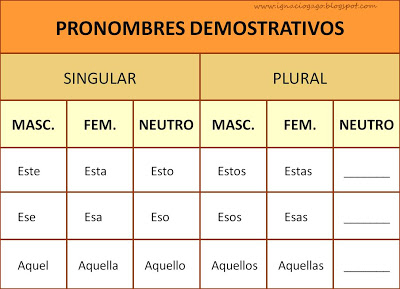 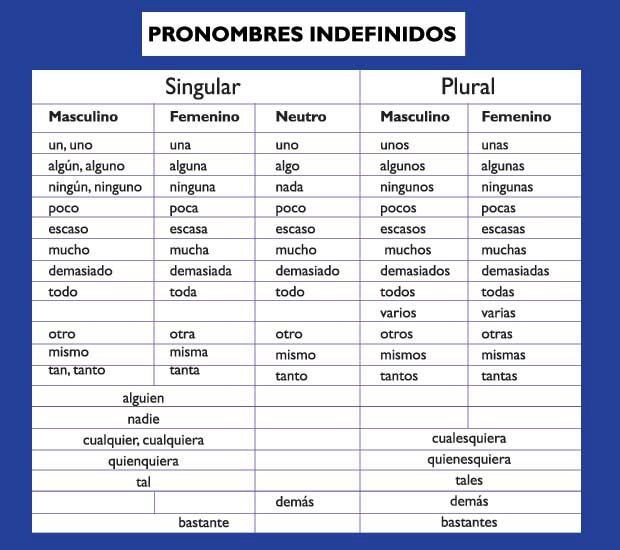 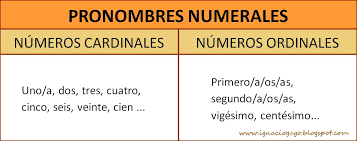 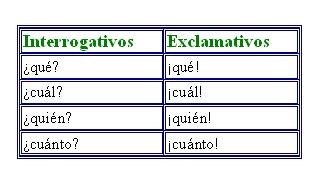 Escribe el pronombre que concuerde con el predicado de cada oración: _____________ _ bebéis un litro de agua al día. _____________ _ me ducho siempre antes de acostarme. _____________ _ están muy contentos esta mañana _____________ _ eres mi mejor amigo _____________ _ tiene el pelo rubio y rizado. _____________ _ nos lavamos las manos antes de comer.Completa este texto con pronombres personales: La carrera Ayer participé en una carrera. _________iba la primera, pero tropecé. Entonces, Ana y Rosa me adelantaron. Al final, ___________ llegaron antes que yo a la meta. Allí les dije de broma: - ____________ habéis tenido algo de ventaja. Rosa me miró y respondió muy seria: - Repartiremos el premio entre _____________ tres. ¡Desde luego, Rosa es una buena amiga! _______ siempre intenta que todos estemos contentos. Inventa oraciones con estos pronombres indefinidos siguiendo el ejemplo: Algunos: Tengo cincuenta caramelos, toma algunos. Nadie: Alguien: Todo: Bastantes: Cualquiera: Otro: Alguna:VERBOS: MODOS Y TIEMPOS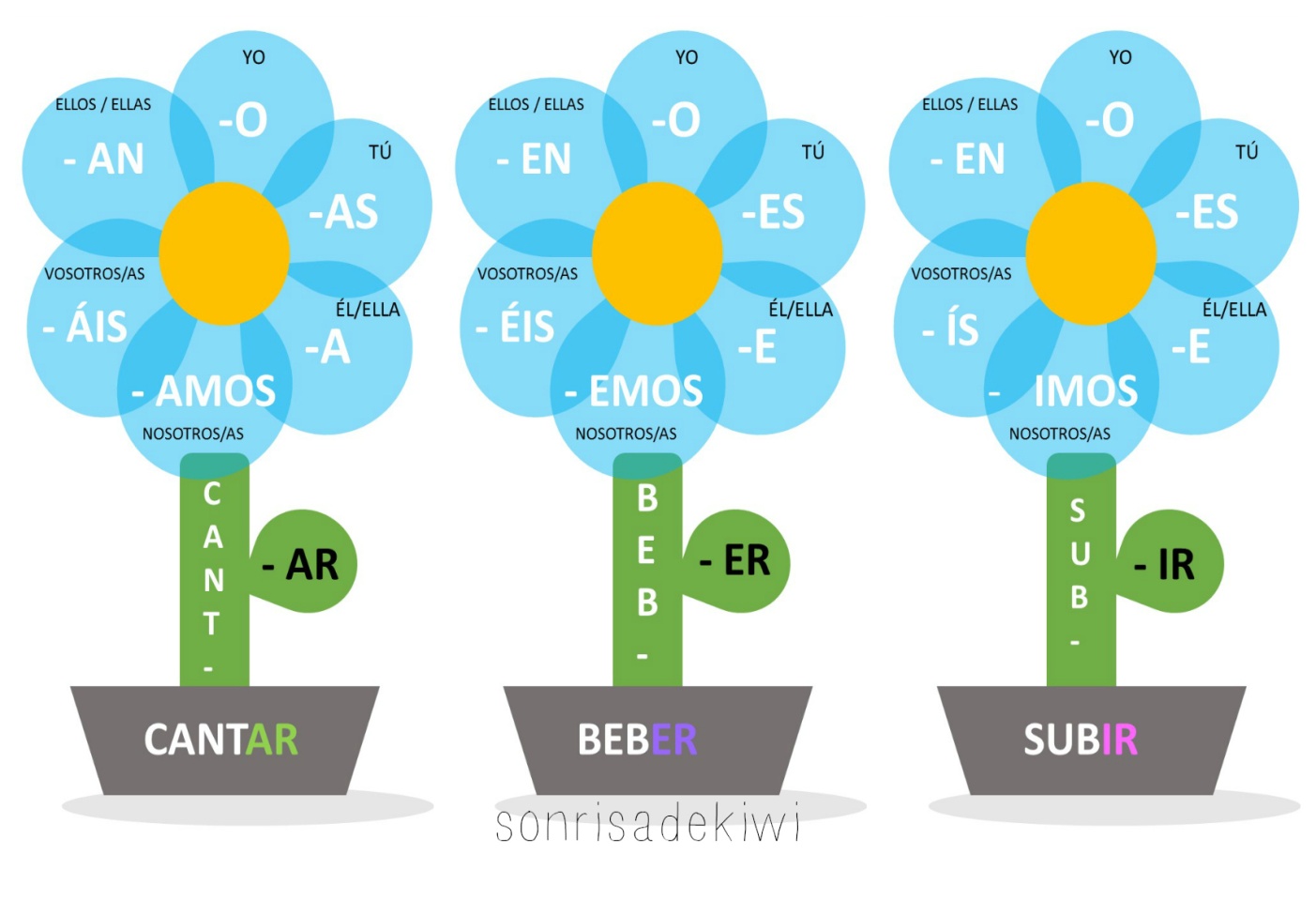 Hay 4 modos que agrupan todos los tiempos verbales:IndicativoSubjuntivoCondicionalImperativoModo indicativo:El modo indicativo expresa hecho y realidades. Los tiempos más comunes están aqui, además los primeros que vas a aprender.Modo subjuntivo:El modo subjuntivo es quizas el mas complejo de definir y utilizar. Expresa ideas hipotéticas, hechos contarios a la realidad, deseos, sensaciones, dudas o intenciones. No le prestes demasiada atención si tu nivel de español no es avanzado.Modo condicional:El modo condicional expresa incertidumbre, duda.Modo imperativo:El modo imperativo se utiliza para expresar ordenes, prohibiciones o peticiones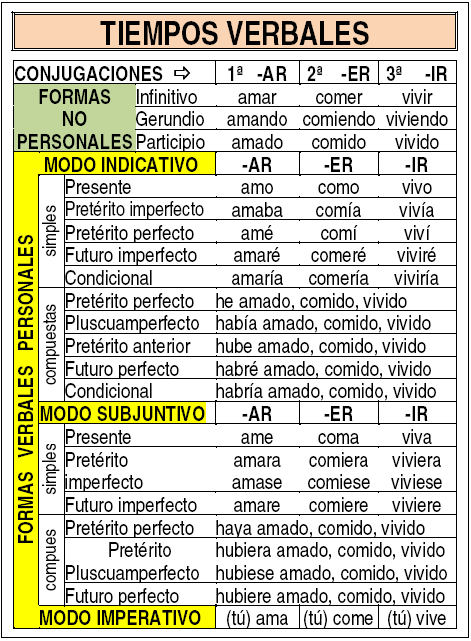 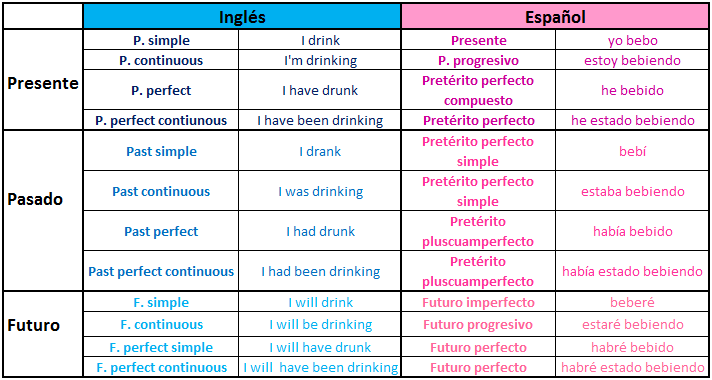 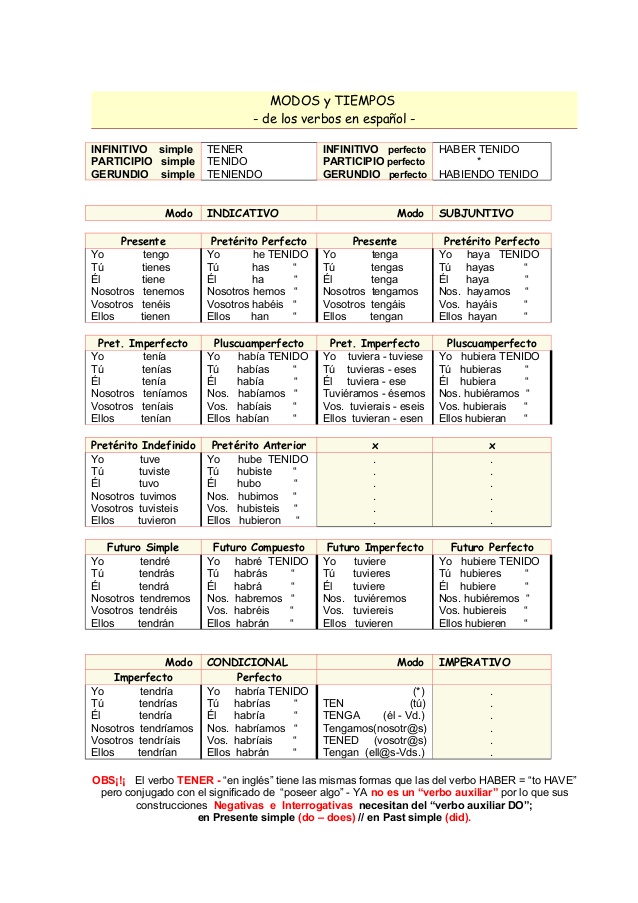 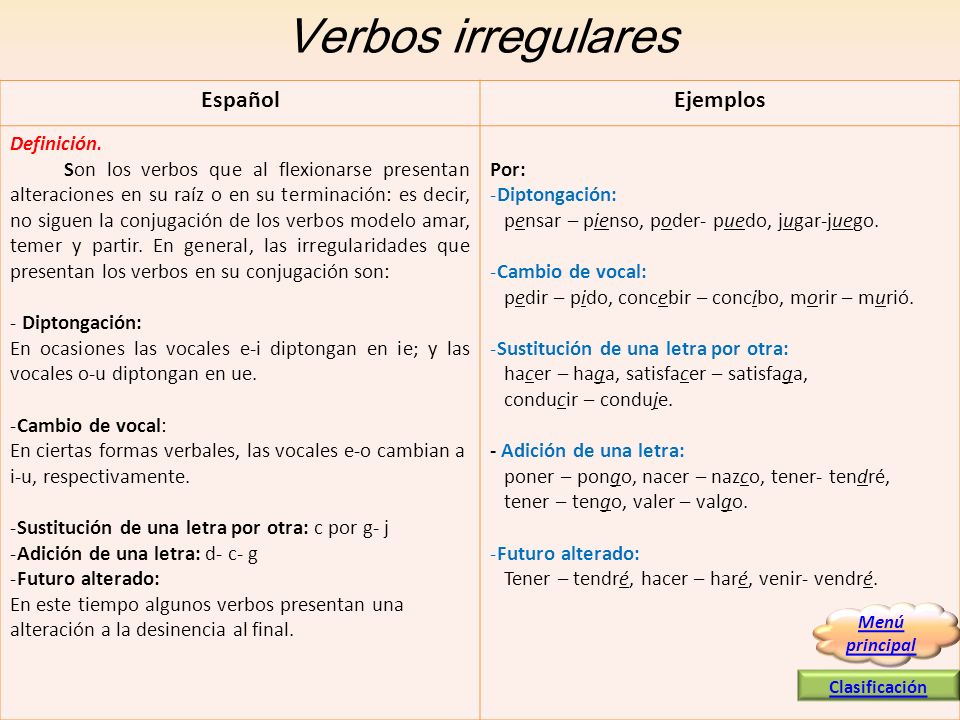 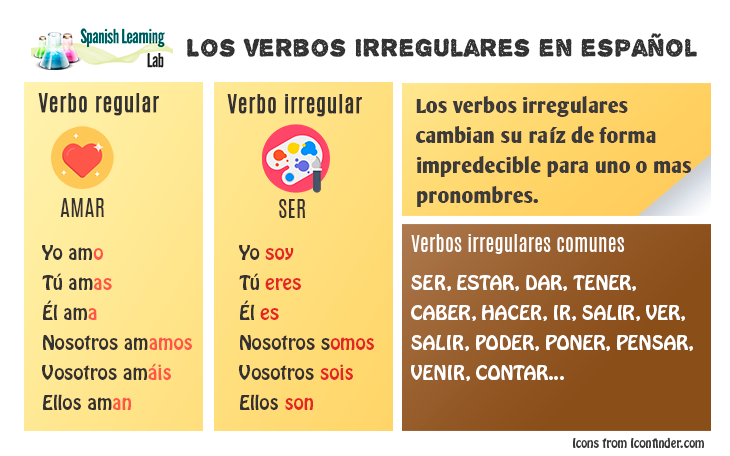 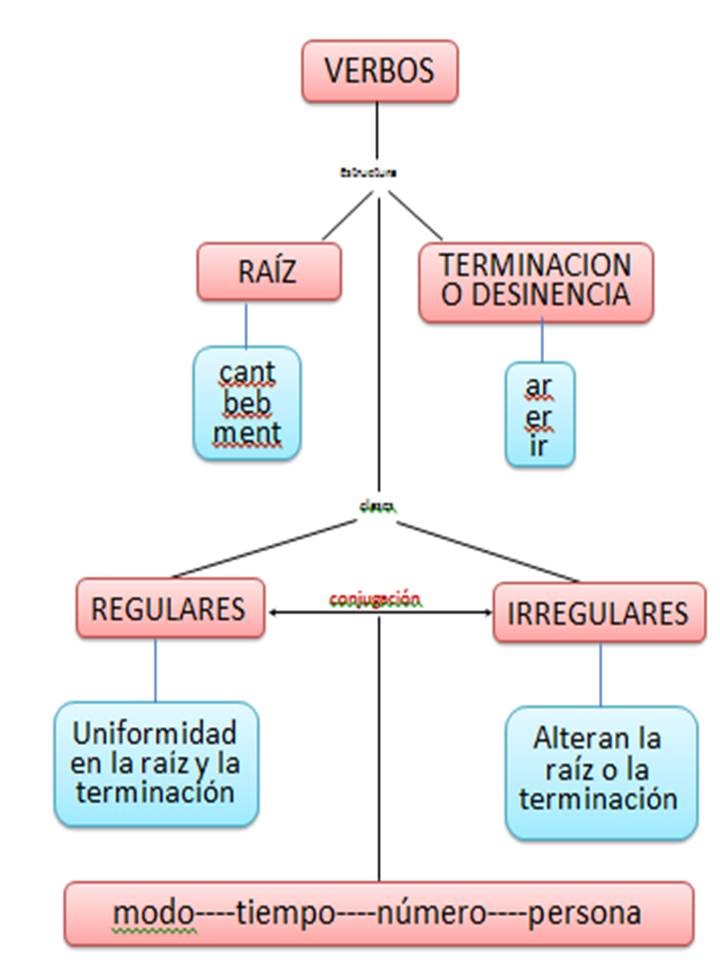 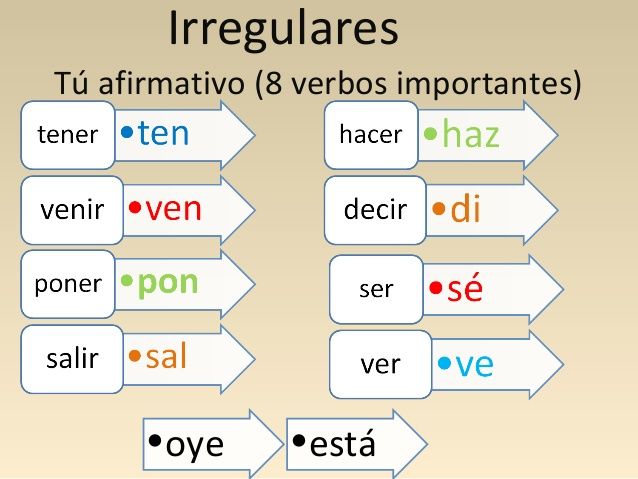 Present tensesPresent tensesPresente simplePretérito perfectoPast tensesPast tensesPretérito indefinidoPretérito anteriorPretérito ImperfectoPretérito pluscuamperfectoFuture tensesFuture tensesFuturo imperfectoFuturo perfectoTiempos presentesTiempos presentesPresente simplePretérito perfectoTiempos pasadosTiempos pasadosPretérito ImperfectoPretérito pluscuamperfectoTiempos futurosTiempos futurosFuturo imperfectoFuturo perfectoTiempos condicionalesTiempos condicionalesCondicional simpleCondicional perfectoTiempos imperativosImperativo simple